Appunti 17 novembre 2015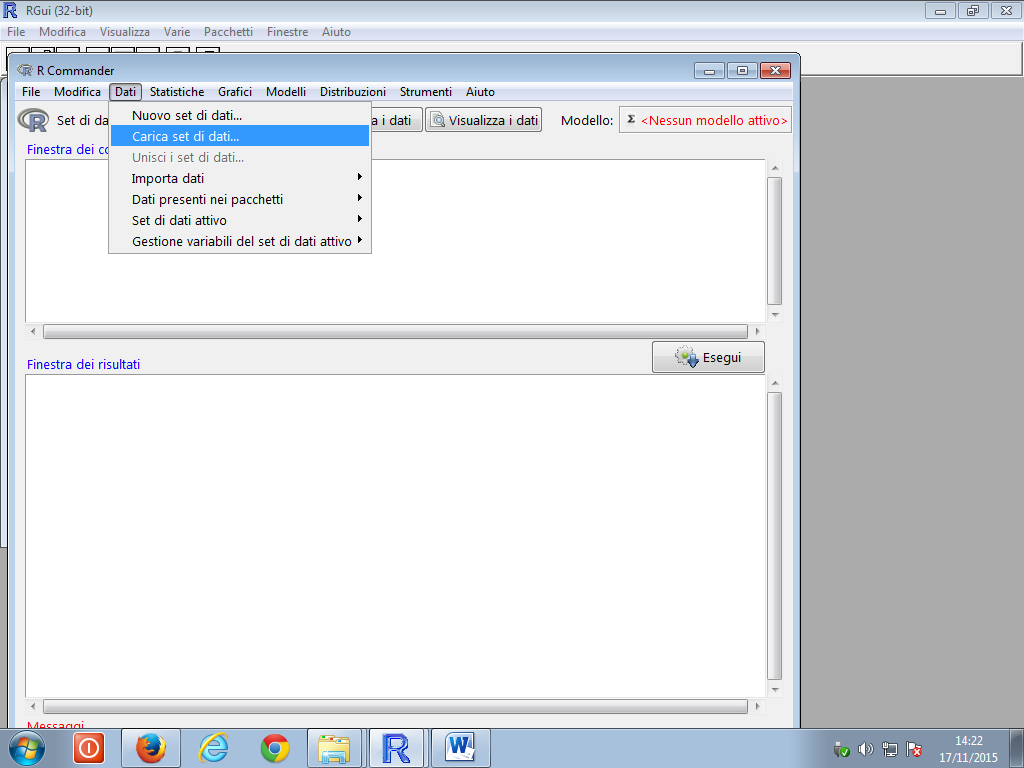 Indici di tendenza centrale e di dispersioneLa media e la deviazione standard (o scarto quadratico medio)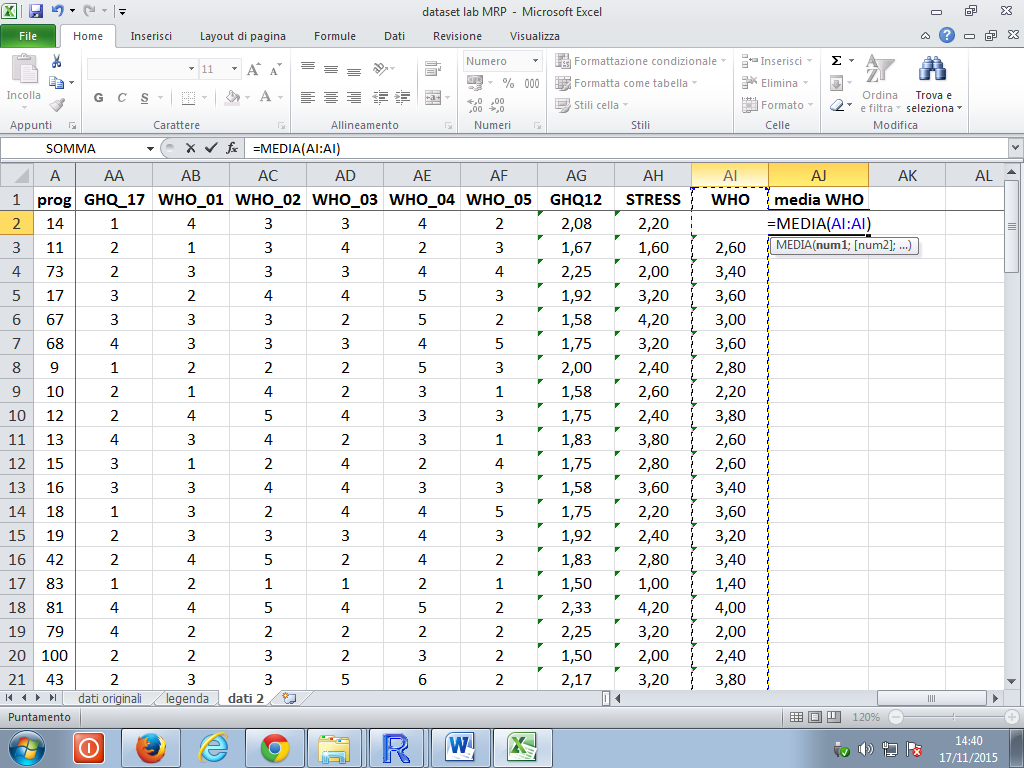 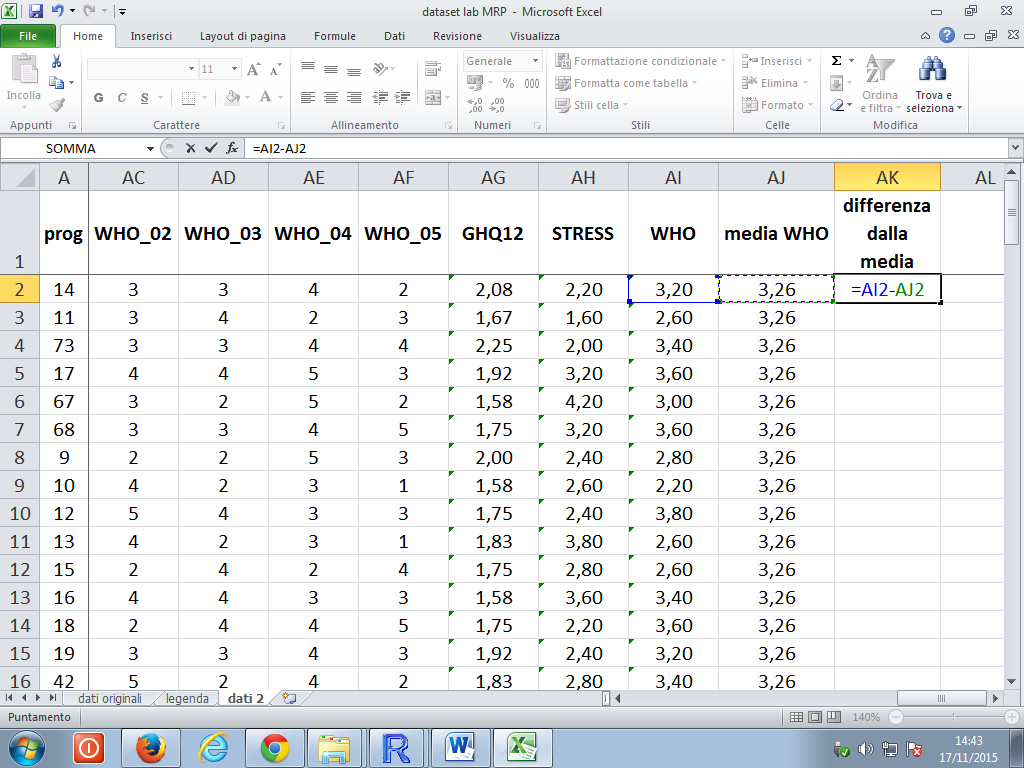 Calcolare la media e la deviazione standard con RCalcolare la mediana e il terzo e primo quartile con R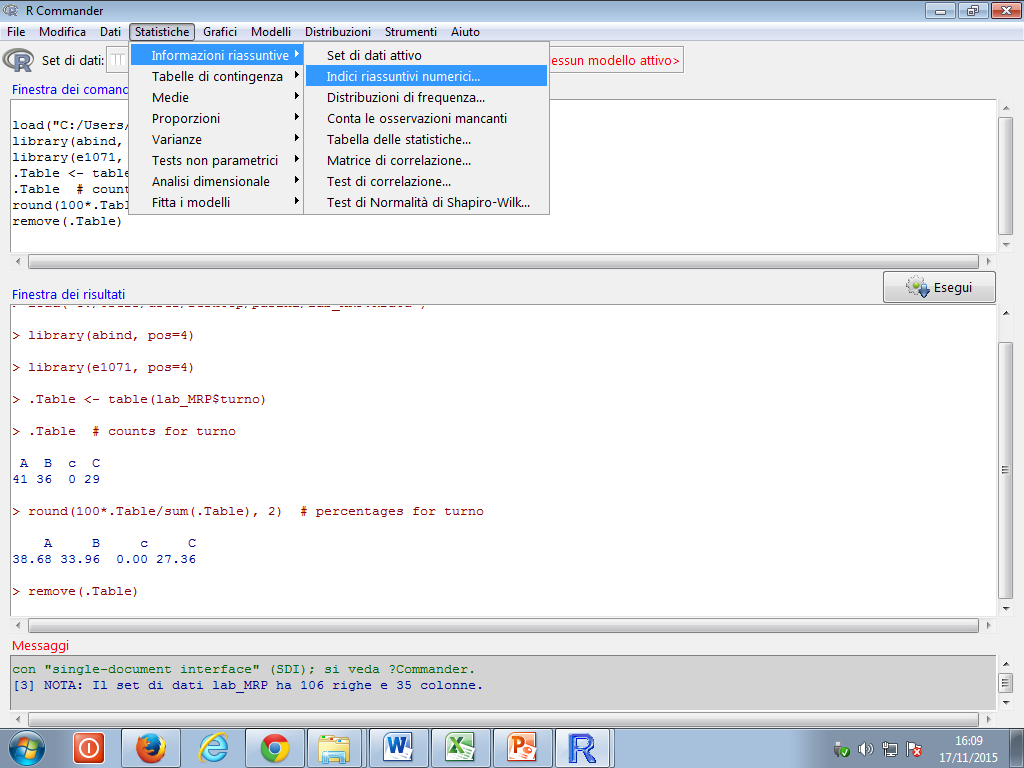 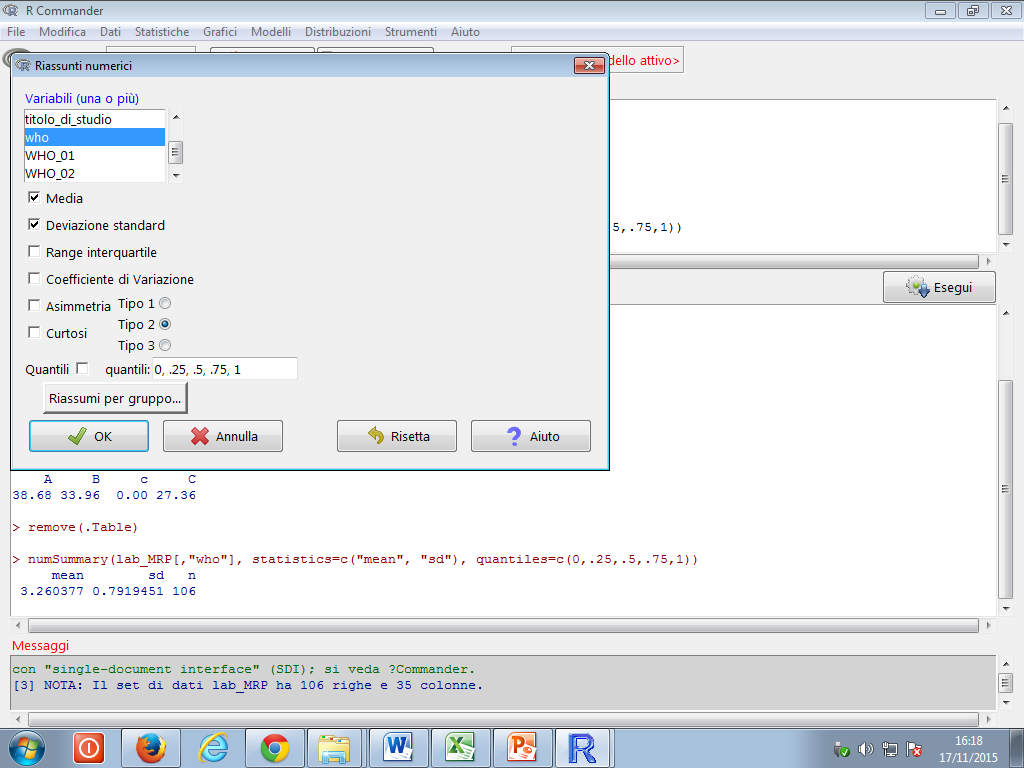 Se si vogliono calcolare gli stessi indici suddivisi per gruppo, scegliere “riassumi per gruppo” e selezionare la variabile di raggruppamento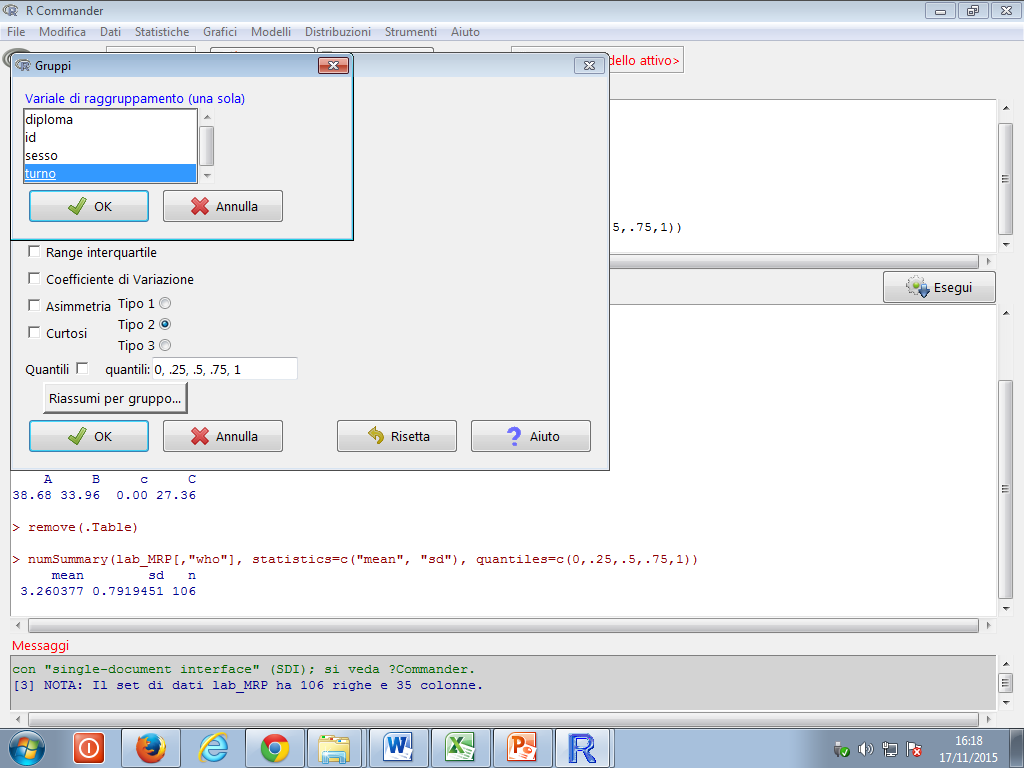 Gli stessi valori medi possono essere messi in un grafico scegliendo il “grafico delle medie”.Posso anche inserire nel grafico l’intervallo di confidenza.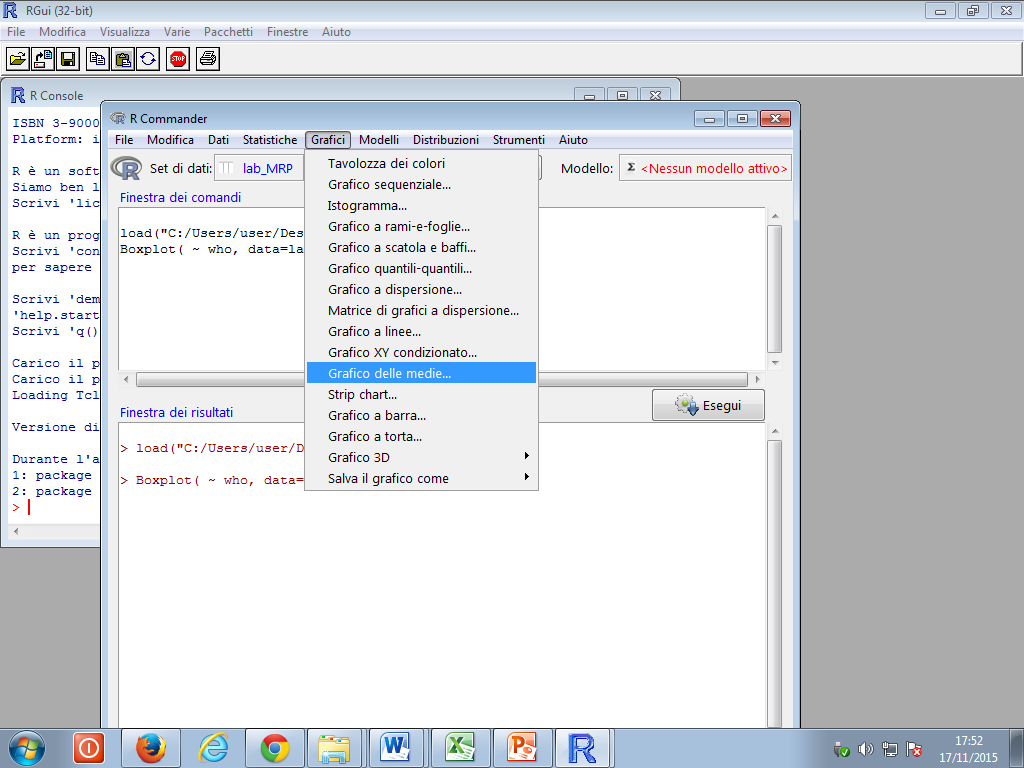 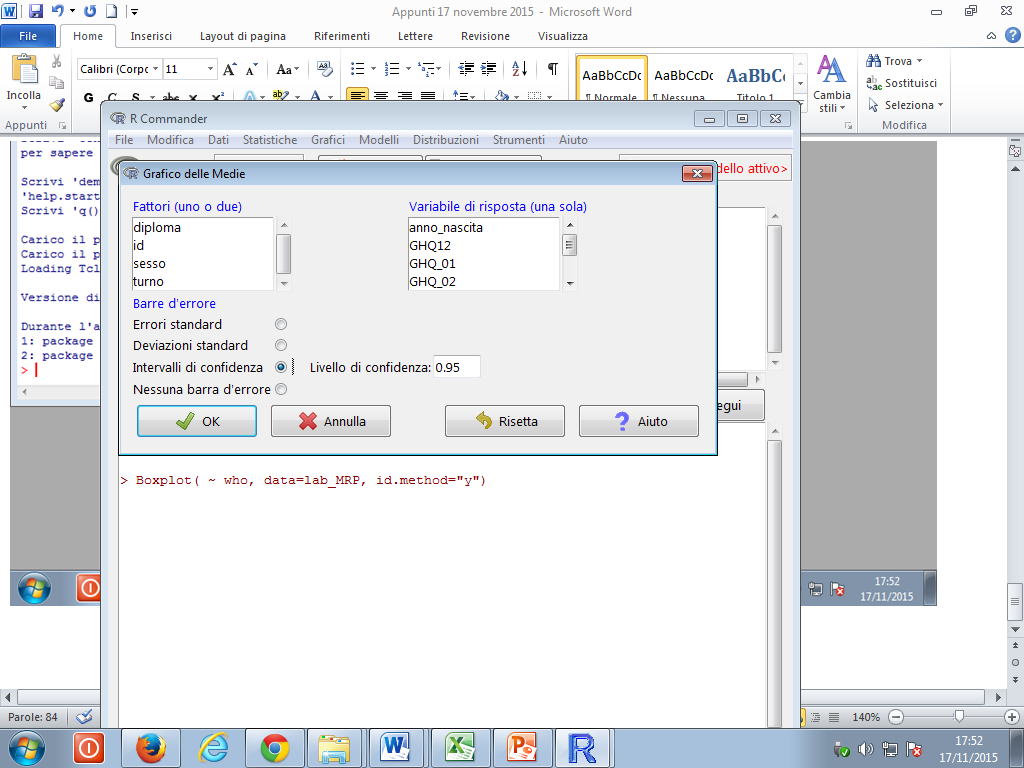 